UTOPIA MODEL UNITED NATIONS CONFERENCE 2018   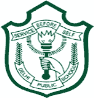 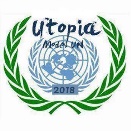 COMMISSION ON STATUS OF WOMENS.NO.COUNTRYDELEGATECLASS1Albania Bhavya GopalaniIX-H2AustraliaAngelene ThomasX-H3Bahrain Parth RaiIX-N4Bangladesh Abhimanyu GargX-J5Belgium  Aditi MehraIX-C6Bosnia and Herzegovina Suhani AggarwalIX-I7Brazil Hiya VermaX-F8Canada Anushka NaikX-I9Chile  Sarika SinghIX-A10China  Aarav SenX-K11Colombia   Nakshatra MishraIX-J 12Egypt  Aditya VikramX-B13El Salvador Swagato SenX-E14Equatorial Guinea Ishita BhardwajX-A15Estonia Divij MittalIX-G16French RepublicBhuvaneshwari PrasadX-G17Ghana Veronica VermaX-E18GuatemalaAaditya AroraIX-L19Guyana Pranati SinghIX-M20India Meghna RahaXI-A21Iran (Islamic Republic of) Mriganka ThakurX-F22Ireland Hemangi MisraX-L23Israel   Samriddhi SopernaIX-L 24Kazakhstan  Priyanka PrakashX-J25Kenya Aryesh ChaudharyIX-G26Kuwait Sanidhya AnandX-E27Liberia Kunal MaheshwariX-H28Liechtenstein  Ananya SrivastavaIX-N29Malawi  Vaani TyagiIX-L30Mongolia  Soumil DeX-F31MyanmarArsheeya BajwaXI-C32Namibia Utkarsh Pratap SinghX-D33Niger Uditi MadanIX-D34Nigeria Manav SharmaIX-B35Peru Arohi ChaudhuriX-D36Qatar Himmika DuaX-D37Republic of Korea Paavni TandonIX-J38Russian Federation Mansi SubramaniamXI-E39Spain Dhruv KaironX-K40Tajikistan Amaani JhaIX-B41Trinidad and Tobago Saumya IX-L42Tunisia Tapasmi Ray ChaudhariIX-A43United Arab EmiratesDivita GuptaX-L44United Kingdom Chitralekha MakhijaXI-E45United Republic of Tanzania Shaurya PandeyX-K46United States of AmericaSanaa ShaikhX-D47Uruguay Rishika AgarwalIX-A